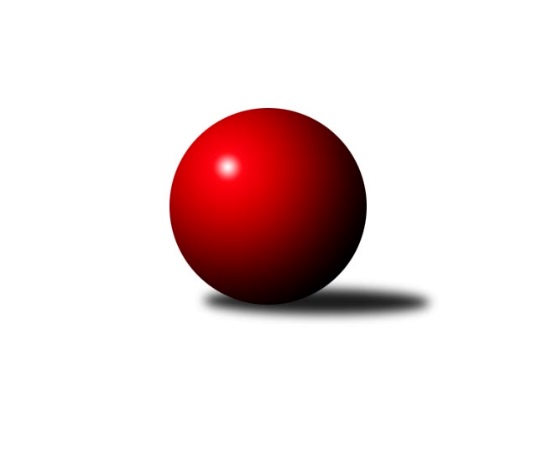 Č.9Ročník 2022/2023	11.6.2024 Jihomoravský KP2 sever 2022/2023Statistika 9. kolaTabulka družstev:		družstvo	záp	výh	rem	proh	skore	sety	průměr	body	plné	dorážka	chyby	1.	KK Moravská Slávia Brno E	9	8	0	1	54.0 : 18.0 	(69.0 : 39.0)	2433	16	1713	720	53.2	2.	KK Moravská Slávia Brno G	9	8	0	1	53.0 : 19.0 	(77.0 : 31.0)	2424	16	1695	729	55.7	3.	SK Brno Žabovřesky B	9	6	1	2	46.0 : 26.0 	(65.0 : 43.0)	2376	13	1666	710	62.8	4.	TJ Slovan Ivanovice	9	5	0	4	41.0 : 31.0 	(53.0 : 55.0)	2340	10	1686	654	66.9	5.	KK Moravská Slávia Brno F	9	5	0	4	36.0 : 36.0 	(59.0 : 49.0)	2337	10	1660	677	63.3	6.	KK Orel Telnice B	9	4	1	4	38.0 : 34.0 	(58.0 : 50.0)	2320	9	1655	664	70.8	7.	KK Slovan Rosice D	8	4	0	4	38.0 : 26.0 	(57.5 : 38.5)	2376	8	1697	679	61.8	8.	TJ Sokol Brno IV B	9	4	0	5	29.0 : 43.0 	(51.5 : 56.5)	2330	8	1664	666	70.4	9.	SKK Veverky Brno B	8	3	0	5	30.0 : 34.0 	(43.0 : 53.0)	2181	6	1584	597	74.4	10.	TJ Sokol Husovice E	9	3	0	6	26.5 : 45.5 	(42.0 : 66.0)	2226	6	1606	620	85.6	11.	KK Ořechov	9	2	0	7	19.5 : 52.5 	(35.5 : 72.5)	2120	4	1530	589	90.1	12.	KS Devítka Brno B	9	0	0	9	13.0 : 59.0 	(25.5 : 82.5)	2023	0	1446	576	108.3Tabulka doma:		družstvo	záp	výh	rem	proh	skore	sety	průměr	body	maximum	minimum	1.	KK Moravská Slávia Brno G	5	5	0	0	32.0 : 8.0 	(44.0 : 16.0)	2575	10	2697	2438	2.	TJ Slovan Ivanovice	4	4	0	0	27.0 : 5.0 	(31.5 : 16.5)	2470	8	2533	2446	3.	KK Moravská Slávia Brno E	4	4	0	0	25.0 : 7.0 	(33.0 : 15.0)	2500	8	2569	2436	4.	SK Brno Žabovřesky B	5	3	1	1	26.0 : 14.0 	(36.0 : 24.0)	2343	7	2419	2284	5.	KK Slovan Rosice D	4	3	0	1	24.0 : 8.0 	(35.0 : 13.0)	2433	6	2456	2399	6.	SKK Veverky Brno B	4	3	0	1	23.0 : 9.0 	(27.0 : 21.0)	2433	6	2497	2398	7.	KK Moravská Slávia Brno F	4	3	0	1	19.0 : 13.0 	(29.0 : 19.0)	2443	6	2556	2355	8.	TJ Sokol Brno IV B	5	3	0	2	19.0 : 21.0 	(35.0 : 25.0)	2312	6	2362	2193	9.	KK Orel Telnice B	4	2	0	2	17.0 : 15.0 	(25.5 : 22.5)	2184	4	2205	2160	10.	TJ Sokol Husovice E	5	2	0	3	17.0 : 23.0 	(28.0 : 32.0)	2201	4	2275	2163	11.	KK Ořechov	5	1	0	4	9.5 : 30.5 	(20.5 : 39.5)	2177	2	2206	2090	12.	KS Devítka Brno B	4	0	0	4	5.0 : 27.0 	(11.5 : 36.5)	1979	0	2060	1908Tabulka venku:		družstvo	záp	výh	rem	proh	skore	sety	průměr	body	maximum	minimum	1.	KK Moravská Slávia Brno E	5	4	0	1	29.0 : 11.0 	(36.0 : 24.0)	2412	8	2432	2396	2.	KK Moravská Slávia Brno G	4	3	0	1	21.0 : 11.0 	(33.0 : 15.0)	2404	6	2477	2313	3.	SK Brno Žabovřesky B	4	3	0	1	20.0 : 12.0 	(29.0 : 19.0)	2387	6	2448	2231	4.	KK Orel Telnice B	5	2	1	2	21.0 : 19.0 	(32.5 : 27.5)	2354	5	2439	2283	5.	KK Moravská Slávia Brno F	5	2	0	3	17.0 : 23.0 	(30.0 : 30.0)	2367	4	2632	2186	6.	KK Slovan Rosice D	4	1	0	3	14.0 : 18.0 	(22.5 : 25.5)	2348	2	2428	2293	7.	TJ Sokol Brno IV B	4	1	0	3	10.0 : 22.0 	(16.5 : 31.5)	2335	2	2381	2277	8.	KK Ořechov	4	1	0	3	10.0 : 22.0 	(15.0 : 33.0)	2100	2	2204	2051	9.	TJ Sokol Husovice E	4	1	0	3	9.5 : 22.5 	(14.0 : 34.0)	2223	2	2289	2193	10.	TJ Slovan Ivanovice	5	1	0	4	14.0 : 26.0 	(21.5 : 38.5)	2307	2	2417	2244	11.	SKK Veverky Brno B	4	0	0	4	7.0 : 25.0 	(16.0 : 32.0)	2097	0	2201	1971	12.	KS Devítka Brno B	5	0	0	5	8.0 : 32.0 	(14.0 : 46.0)	2011	0	2196	1936Tabulka podzimní části:		družstvo	záp	výh	rem	proh	skore	sety	průměr	body	doma	venku	1.	KK Moravská Slávia Brno E	9	8	0	1	54.0 : 18.0 	(69.0 : 39.0)	2433	16 	4 	0 	0 	4 	0 	1	2.	KK Moravská Slávia Brno G	9	8	0	1	53.0 : 19.0 	(77.0 : 31.0)	2424	16 	5 	0 	0 	3 	0 	1	3.	SK Brno Žabovřesky B	9	6	1	2	46.0 : 26.0 	(65.0 : 43.0)	2376	13 	3 	1 	1 	3 	0 	1	4.	TJ Slovan Ivanovice	9	5	0	4	41.0 : 31.0 	(53.0 : 55.0)	2340	10 	4 	0 	0 	1 	0 	4	5.	KK Moravská Slávia Brno F	9	5	0	4	36.0 : 36.0 	(59.0 : 49.0)	2337	10 	3 	0 	1 	2 	0 	3	6.	KK Orel Telnice B	9	4	1	4	38.0 : 34.0 	(58.0 : 50.0)	2320	9 	2 	0 	2 	2 	1 	2	7.	KK Slovan Rosice D	8	4	0	4	38.0 : 26.0 	(57.5 : 38.5)	2376	8 	3 	0 	1 	1 	0 	3	8.	TJ Sokol Brno IV B	9	4	0	5	29.0 : 43.0 	(51.5 : 56.5)	2330	8 	3 	0 	2 	1 	0 	3	9.	SKK Veverky Brno B	8	3	0	5	30.0 : 34.0 	(43.0 : 53.0)	2181	6 	3 	0 	1 	0 	0 	4	10.	TJ Sokol Husovice E	9	3	0	6	26.5 : 45.5 	(42.0 : 66.0)	2226	6 	2 	0 	3 	1 	0 	3	11.	KK Ořechov	9	2	0	7	19.5 : 52.5 	(35.5 : 72.5)	2120	4 	1 	0 	4 	1 	0 	3	12.	KS Devítka Brno B	9	0	0	9	13.0 : 59.0 	(25.5 : 82.5)	2023	0 	0 	0 	4 	0 	0 	5Tabulka jarní části:		družstvo	záp	výh	rem	proh	skore	sety	průměr	body	doma	venku	1.	KK Moravská Slávia Brno F	0	0	0	0	0.0 : 0.0 	(0.0 : 0.0)	0	0 	0 	0 	0 	0 	0 	0 	2.	KK Moravská Slávia Brno E	0	0	0	0	0.0 : 0.0 	(0.0 : 0.0)	0	0 	0 	0 	0 	0 	0 	0 	3.	KK Moravská Slávia Brno G	0	0	0	0	0.0 : 0.0 	(0.0 : 0.0)	0	0 	0 	0 	0 	0 	0 	0 	4.	KK Ořechov	0	0	0	0	0.0 : 0.0 	(0.0 : 0.0)	0	0 	0 	0 	0 	0 	0 	0 	5.	TJ Slovan Ivanovice	0	0	0	0	0.0 : 0.0 	(0.0 : 0.0)	0	0 	0 	0 	0 	0 	0 	0 	6.	SKK Veverky Brno B	0	0	0	0	0.0 : 0.0 	(0.0 : 0.0)	0	0 	0 	0 	0 	0 	0 	0 	7.	TJ Sokol Brno IV B	0	0	0	0	0.0 : 0.0 	(0.0 : 0.0)	0	0 	0 	0 	0 	0 	0 	0 	8.	KS Devítka Brno B	0	0	0	0	0.0 : 0.0 	(0.0 : 0.0)	0	0 	0 	0 	0 	0 	0 	0 	9.	SK Brno Žabovřesky B	0	0	0	0	0.0 : 0.0 	(0.0 : 0.0)	0	0 	0 	0 	0 	0 	0 	0 	10.	KK Slovan Rosice D	0	0	0	0	0.0 : 0.0 	(0.0 : 0.0)	0	0 	0 	0 	0 	0 	0 	0 	11.	KK Orel Telnice B	0	0	0	0	0.0 : 0.0 	(0.0 : 0.0)	0	0 	0 	0 	0 	0 	0 	0 	12.	TJ Sokol Husovice E	0	0	0	0	0.0 : 0.0 	(0.0 : 0.0)	0	0 	0 	0 	0 	0 	0 	0 Zisk bodů pro družstvo:		jméno hráče	družstvo	body	zápasy	v %	dílčí body	sety	v %	1.	Alena Dvořáková 	KK Orel Telnice B 	9	/	9	(100%)	15.5	/	18	(86%)	2.	Zdeněk Pavelka 	KK Moravská Slávia Brno E 	8	/	9	(89%)	15	/	18	(83%)	3.	Robert Zajíček 	KK Orel Telnice B 	8	/	9	(89%)	14.5	/	18	(81%)	4.	Jiří Bělohlávek 	KK Moravská Slávia Brno E 	8	/	9	(89%)	12	/	18	(67%)	5.	Radim Jelínek 	SK Brno Žabovřesky B 	7	/	7	(100%)	12.5	/	14	(89%)	6.	Petr Juránek 	KS Devítka Brno B 	7	/	8	(88%)	11.5	/	16	(72%)	7.	Jan Bernatík 	KK Moravská Slávia Brno G 	7	/	9	(78%)	16	/	18	(89%)	8.	Marika Celbrová 	KK Moravská Slávia Brno F 	7	/	9	(78%)	14	/	18	(78%)	9.	Lenka Indrová 	KK Moravská Slávia Brno F 	7	/	9	(78%)	13	/	18	(72%)	10.	Robert Pacal 	TJ Sokol Husovice E 	7	/	9	(78%)	12	/	18	(67%)	11.	Karel Brandejský 	KK Moravská Slávia Brno E 	7	/	9	(78%)	11	/	18	(61%)	12.	Marek Černý 	SK Brno Žabovřesky B 	6	/	8	(75%)	14	/	16	(88%)	13.	Petr Vyhnalík 	KK Slovan Rosice D 	6	/	8	(75%)	9.5	/	16	(59%)	14.	Stanislav Beran 	SKK Veverky Brno B 	6	/	8	(75%)	9	/	16	(56%)	15.	Milan Kučera 	KK Moravská Slávia Brno E 	6	/	9	(67%)	14	/	18	(78%)	16.	Bohuslav Orálek 	TJ Slovan Ivanovice  	6	/	9	(67%)	9	/	18	(50%)	17.	Miroslav Oujezdský 	KK Moravská Slávia Brno G 	5	/	5	(100%)	8	/	10	(80%)	18.	Radek Hrdlička 	KK Slovan Rosice D 	5	/	6	(83%)	11	/	12	(92%)	19.	Jan Vrožina 	KK Moravská Slávia Brno F 	5	/	7	(71%)	10	/	14	(71%)	20.	Zdeněk Vladík 	SK Brno Žabovřesky B 	5	/	7	(71%)	8	/	14	(57%)	21.	Štěpán Kalas 	KK Moravská Slávia Brno G 	5	/	8	(63%)	11	/	16	(69%)	22.	Zdeněk Čepička 	TJ Slovan Ivanovice  	5	/	8	(63%)	10	/	16	(63%)	23.	Lubomír Böhm 	SKK Veverky Brno B 	5	/	8	(63%)	10	/	16	(63%)	24.	Pavel Lasovský ml.	TJ Slovan Ivanovice  	5	/	8	(63%)	8	/	16	(50%)	25.	Milan Sklenák 	KK Moravská Slávia Brno E 	5	/	8	(63%)	8	/	16	(50%)	26.	Markéta Smolková 	TJ Sokol Husovice E 	5	/	9	(56%)	11	/	18	(61%)	27.	Zdeněk Kouřil 	SK Brno Žabovřesky B 	5	/	9	(56%)	10	/	18	(56%)	28.	Martin Mikulič 	KK Moravská Slávia Brno G 	4	/	4	(100%)	8	/	8	(100%)	29.	Ivona Hájková 	TJ Sokol Brno IV B 	4	/	6	(67%)	9	/	12	(75%)	30.	Petr Málek 	KK Moravská Slávia Brno G 	4	/	6	(67%)	8.5	/	12	(71%)	31.	Adam Šoltés 	KK Slovan Rosice D 	4	/	6	(67%)	8	/	12	(67%)	32.	Pavel Zajíc 	KK Slovan Rosice D 	4	/	6	(67%)	7	/	12	(58%)	33.	Jiří Jungmann 	KK Moravská Slávia Brno E 	4	/	6	(67%)	7	/	12	(58%)	34.	Martin Večerka 	KK Moravská Slávia Brno G 	4	/	6	(67%)	7	/	12	(58%)	35.	Milan Svobodník 	TJ Slovan Ivanovice  	4	/	6	(67%)	5.5	/	12	(46%)	36.	Martina Kliková 	KK Moravská Slávia Brno G 	4	/	7	(57%)	8.5	/	14	(61%)	37.	Jaroslav Komárek 	TJ Sokol Brno IV B 	4	/	8	(50%)	9.5	/	16	(59%)	38.	Robert Ondrůj 	KK Orel Telnice B 	4	/	8	(50%)	8	/	16	(50%)	39.	Jan Kučera 	TJ Slovan Ivanovice  	4	/	8	(50%)	8	/	16	(50%)	40.	Radek Hnilička 	SKK Veverky Brno B 	4	/	8	(50%)	7	/	16	(44%)	41.	Petr Smejkal 	KK Ořechov 	4	/	9	(44%)	8	/	18	(44%)	42.	Roman Rychtárik 	KK Slovan Rosice D 	3	/	4	(75%)	6	/	8	(75%)	43.	Petr Pokorný 	TJ Slovan Ivanovice  	3	/	5	(60%)	6.5	/	10	(65%)	44.	Vítězslav Krapka 	SK Brno Žabovřesky B 	3	/	5	(60%)	6.5	/	10	(65%)	45.	Libuše Janková 	TJ Sokol Brno IV B 	3	/	6	(50%)	8	/	12	(67%)	46.	Radim Švihálek 	KK Slovan Rosice D 	3	/	6	(50%)	6	/	12	(50%)	47.	Anastasios Jiaxis 	KK Slovan Rosice D 	3	/	6	(50%)	6	/	12	(50%)	48.	Jan Šustr 	KK Orel Telnice B 	3	/	6	(50%)	5	/	12	(42%)	49.	František Uher 	SKK Veverky Brno B 	3	/	6	(50%)	5	/	12	(42%)	50.	Milan Doušek 	KK Orel Telnice B 	3	/	7	(43%)	8	/	14	(57%)	51.	Lubomír Pár 	KK Ořechov 	3	/	7	(43%)	5	/	14	(36%)	52.	Libor Čížek 	KK Ořechov 	3	/	8	(38%)	9.5	/	16	(59%)	53.	Jiří Žák 	TJ Sokol Brno IV B 	3	/	8	(38%)	8	/	16	(50%)	54.	Antonín Zvejška 	SK Brno Žabovřesky B 	3	/	8	(38%)	7	/	16	(44%)	55.	Václav Vaněk 	KK Moravská Slávia Brno F 	3	/	8	(38%)	7	/	16	(44%)	56.	Radim Pytela 	TJ Slovan Ivanovice  	3	/	8	(38%)	5	/	16	(31%)	57.	Milena Minksová 	TJ Sokol Husovice E 	2.5	/	8	(31%)	6	/	16	(38%)	58.	Hana Remešová 	KK Moravská Slávia Brno G 	2	/	3	(67%)	5	/	6	(83%)	59.	Jiří Martínek 	KS Devítka Brno B 	2	/	3	(67%)	4	/	6	(67%)	60.	Jiří Ryšavý 	KK Ořechov 	2	/	3	(67%)	4	/	6	(67%)	61.	Miloslav Ostřížek 	SK Brno Žabovřesky B 	2	/	3	(67%)	3	/	6	(50%)	62.	Rudolf Zouhar 	TJ Sokol Brno IV B 	2	/	3	(67%)	3	/	6	(50%)	63.	Jiří Josefík 	TJ Sokol Brno IV B 	2	/	5	(40%)	6	/	10	(60%)	64.	Dan Vejr 	KK Moravská Slávia Brno F 	2	/	5	(40%)	6	/	10	(60%)	65.	Josef Němeček 	KK Moravská Slávia Brno G 	2	/	5	(40%)	5	/	10	(50%)	66.	David Raška 	SKK Veverky Brno B 	2	/	5	(40%)	5	/	10	(50%)	67.	Karel Gabrhel 	TJ Sokol Husovice E 	2	/	5	(40%)	5	/	10	(50%)	68.	Jaromíra Čáslavská 	SKK Veverky Brno B 	2	/	5	(40%)	3	/	10	(30%)	69.	Jaroslava Hrazdírová 	KK Orel Telnice B 	2	/	6	(33%)	4	/	12	(33%)	70.	Lenka Valová 	KK Moravská Slávia Brno F 	2	/	7	(29%)	8	/	14	(57%)	71.	Stanislav Barva 	KS Devítka Brno B 	2	/	7	(29%)	6	/	14	(43%)	72.	Dalibor Šmíd 	KK Ořechov 	2	/	8	(25%)	4	/	16	(25%)	73.	Hana Mišková 	TJ Sokol Husovice E 	2	/	9	(22%)	4	/	18	(22%)	74.	Pavel Porč 	KK Ořechov 	1.5	/	6	(25%)	4	/	12	(33%)	75.	Karel Krajina 	SKK Veverky Brno B 	1	/	1	(100%)	2	/	2	(100%)	76.	Marta Hrdličková 	KK Orel Telnice B 	1	/	2	(50%)	2	/	4	(50%)	77.	Ľubomír Kubaský 	KK Slovan Rosice D 	1	/	2	(50%)	2	/	4	(50%)	78.	Ferdinand Pokorný 	TJ Slovan Ivanovice  	1	/	2	(50%)	1	/	4	(25%)	79.	Josef Patočka 	TJ Sokol Husovice E 	1	/	2	(50%)	1	/	4	(25%)	80.	Milan Krejčí 	TJ Sokol Brno IV B 	1	/	2	(50%)	1	/	4	(25%)	81.	Jiří Hrdlička 	KK Slovan Rosice D 	1	/	4	(25%)	2	/	8	(25%)	82.	Bohumil Sehnal 	TJ Sokol Brno IV B 	1	/	4	(25%)	1	/	8	(13%)	83.	Jaromír Teplý 	KS Devítka Brno B 	1	/	5	(20%)	2	/	10	(20%)	84.	Pavel Letocha 	KS Devítka Brno B 	1	/	6	(17%)	2	/	12	(17%)	85.	Pavel Medek 	SKK Veverky Brno B 	1	/	6	(17%)	2	/	12	(17%)	86.	Vladimír Venclovský 	TJ Sokol Brno IV B 	1	/	7	(14%)	4	/	14	(29%)	87.	Jiří Vítek 	TJ Sokol Husovice E 	1	/	7	(14%)	3	/	14	(21%)	88.	Josef Kaderka 	KS Devítka Brno B 	0	/	1	(0%)	0	/	2	(0%)	89.	Josef Hájek 	KK Orel Telnice B 	0	/	1	(0%)	0	/	2	(0%)	90.	Leona Jelínková 	KK Ořechov 	0	/	1	(0%)	0	/	2	(0%)	91.	Zdeněk Sokola 	KK Moravská Slávia Brno E 	0	/	1	(0%)	0	/	2	(0%)	92.	Miroslav Krapka 	KK Moravská Slávia Brno F 	0	/	1	(0%)	0	/	2	(0%)	93.	Karel Pospíšil 	SK Brno Žabovřesky B 	0	/	2	(0%)	1	/	4	(25%)	94.	Jozef Pavlovič 	KK Moravská Slávia Brno E 	0	/	3	(0%)	2	/	6	(33%)	95.	Josef Polák 	KK Moravská Slávia Brno F 	0	/	3	(0%)	0	/	6	(0%)	96.	Roman Brener 	TJ Sokol Brno IV B 	0	/	4	(0%)	1	/	8	(13%)	97.	Vlastimil Kužel 	KS Devítka Brno B 	0	/	4	(0%)	0	/	8	(0%)	98.	Martin Staněk 	KS Devítka Brno B 	0	/	4	(0%)	0	/	8	(0%)	99.	Jakub Rauschgold 	TJ Sokol Husovice E 	0	/	4	(0%)	0	/	8	(0%)	100.	Jiří Hrazdíra st.	KK Orel Telnice B 	0	/	5	(0%)	1	/	10	(10%)	101.	Jaroslav Navrátil 	KK Moravská Slávia Brno F 	0	/	5	(0%)	1	/	10	(10%)	102.	Zuzana Haklová 	KK Ořechov 	0	/	6	(0%)	1	/	12	(8%)	103.	Jitka Bukáčková 	KK Ořechov 	0	/	6	(0%)	0	/	12	(0%)	104.	Martin Kyjovský 	KS Devítka Brno B 	0	/	7	(0%)	0	/	14	(0%)	105.	Vítězslav Kopal 	KS Devítka Brno B 	0	/	9	(0%)	0	/	18	(0%)Průměry na kuželnách:		kuželna	průměr	plné	dorážka	chyby	výkon na hráče	1.	Brno Veveří, 1-2	2393	1684	708	53.3	(398.8)	2.	KK Vyškov, 1-4	2387	1697	690	68.8	(397.9)	3.	KK MS Brno, 1-4	2373	1675	697	68.3	(395.5)	4.	KK Slovan Rosice, 1-4	2355	1669	685	65.8	(392.5)	5.	Žabovřesky, 1-2	2312	1654	657	68.1	(385.4)	6.	TJ Sokol Brno IV, 1-4	2221	1589	632	83.4	(370.3)	7.	Telnice, 1-2	2147	1541	605	82.8	(357.9)Nejlepší výkony na kuželnách:Brno Veveří, 1-2SKK Veverky Brno B	2497	2. kolo	Jaromíra Čáslavská 	SKK Veverky Brno B	456	2. koloSKK Veverky Brno B	2441	8. kolo	Radek Hnilička 	SKK Veverky Brno B	439	4. koloSKK Veverky Brno B	2428	1. kolo	Radek Hnilička 	SKK Veverky Brno B	437	8. koloSK Brno Žabovřesky B	2424	6. kolo	Radek Hnilička 	SKK Veverky Brno B	436	2. koloKK Moravská Slávia Brno E	2423	2. kolo	Marek Černý 	SK Brno Žabovřesky B	435	6. koloSKK Veverky Brno B	2407	4. kolo	Lubomír Böhm 	SKK Veverky Brno B	432	8. koloSKK Veverky Brno B	2398	6. kolo	Stanislav Beran 	SKK Veverky Brno B	432	1. koloKK Moravská Slávia Brno F	2347	4. kolo	Zdeněk Kouřil 	SK Brno Žabovřesky B	430	6. koloKK Slovan Rosice D	2288	8. kolo	Stanislav Beran 	SKK Veverky Brno B	423	4. koloTJ Sokol Brno IV B	2277	1. kolo	Jaromíra Čáslavská 	SKK Veverky Brno B	422	1. koloKK Vyškov, 1-4TJ Slovan Ivanovice 	2533	3. kolo	Bohuslav Orálek 	TJ Slovan Ivanovice 	465	3. koloTJ Slovan Ivanovice 	2452	1. kolo	Zdeněk Čepička 	TJ Slovan Ivanovice 	453	3. koloTJ Slovan Ivanovice 	2448	6. kolo	Pavel Lasovský ml.	TJ Slovan Ivanovice 	447	6. koloTJ Slovan Ivanovice 	2446	9. kolo	Bohuslav Orálek 	TJ Slovan Ivanovice 	443	1. koloKK Moravská Slávia Brno G	2400	1. kolo	Zdeněk Čepička 	TJ Slovan Ivanovice 	434	9. koloKK Moravská Slávia Brno F	2304	9. kolo	Jan Bernatík 	KK Moravská Slávia Brno G	430	1. koloKK Orel Telnice B	2286	6. kolo	Zdeněk Čepička 	TJ Slovan Ivanovice 	428	6. koloTJ Sokol Husovice E	2230	3. kolo	Petr Pokorný 	TJ Slovan Ivanovice 	425	9. kolo		. kolo	Petr Pokorný 	TJ Slovan Ivanovice 	423	1. kolo		. kolo	Pavel Lasovský ml.	TJ Slovan Ivanovice 	423	9. koloKK MS Brno, 1-4KK Moravská Slávia Brno G	2697	5. kolo	Petr Juránek 	KS Devítka Brno B	490	8. koloKK Moravská Slávia Brno G	2648	7. kolo	Martina Kliková 	KK Moravská Slávia Brno G	486	5. koloKK Moravská Slávia Brno F	2632	5. kolo	Petr Juránek 	KS Devítka Brno B	476	2. koloKK Moravská Slávia Brno E	2569	3. kolo	Jan Bernatík 	KK Moravská Slávia Brno G	476	7. koloKK Moravská Slávia Brno G	2565	9. kolo	Petr Málek 	KK Moravská Slávia Brno G	474	5. koloKK Moravská Slávia Brno F	2556	8. kolo	Marika Celbrová 	KK Moravská Slávia Brno F	468	5. koloKK Moravská Slávia Brno G	2525	2. kolo	Radim Jelínek 	SK Brno Žabovřesky B	465	1. koloKK Moravská Slávia Brno E	2513	8. kolo	Jan Bernatík 	KK Moravská Slávia Brno G	463	5. koloKK Moravská Slávia Brno E	2483	6. kolo	Petr Málek 	KK Moravská Slávia Brno G	462	9. koloKK Moravská Slávia Brno F	2478	1. kolo	Petr Vyhnalík 	KK Slovan Rosice D	460	4. koloKK Slovan Rosice, 1-4KK Slovan Rosice D	2456	9. kolo	Rudolf Zouhar 	TJ Sokol Brno IV B	446	9. koloKK Slovan Rosice D	2455	7. kolo	Radek Hrdlička 	KK Slovan Rosice D	445	5. koloKK Orel Telnice B	2434	2. kolo	Roman Rychtárik 	KK Slovan Rosice D	437	9. koloKK Slovan Rosice D	2421	5. kolo	Robert Zajíček 	KK Orel Telnice B	436	2. koloKK Slovan Rosice D	2399	2. kolo	Adam Šoltés 	KK Slovan Rosice D	434	7. koloTJ Sokol Brno IV B	2381	9. kolo	Roman Rychtárik 	KK Slovan Rosice D	429	7. koloTJ Slovan Ivanovice 	2244	5. kolo	Adam Šoltés 	KK Slovan Rosice D	428	2. koloKK Ořechov	2051	7. kolo	Anastasios Jiaxis 	KK Slovan Rosice D	425	2. kolo		. kolo	Robert Ondrůj 	KK Orel Telnice B	423	2. kolo		. kolo	Petr Vyhnalík 	KK Slovan Rosice D	422	9. koloŽabovřesky, 1-2SK Brno Žabovřesky B	2419	7. kolo	Zdeněk Pavelka 	KK Moravská Slávia Brno E	460	9. koloKK Moravská Slávia Brno E	2398	9. kolo	Zdeněk Kouřil 	SK Brno Žabovřesky B	454	2. koloSK Brno Žabovřesky B	2384	2. kolo	Radim Jelínek 	SK Brno Žabovřesky B	440	2. koloSK Brno Žabovřesky B	2324	5. kolo	Vítězslav Krapka 	SK Brno Žabovřesky B	430	7. koloTJ Sokol Brno IV B	2318	7. kolo	Radim Jelínek 	SK Brno Žabovřesky B	427	7. koloSK Brno Žabovřesky B	2303	4. kolo	Zdeněk Vladík 	SK Brno Žabovřesky B	427	4. koloTJ Slovan Ivanovice 	2294	2. kolo	Jiří Bělohlávek 	KK Moravská Slávia Brno E	425	9. koloSK Brno Žabovřesky B	2284	9. kolo	Alena Dvořáková 	KK Orel Telnice B	423	4. koloKK Orel Telnice B	2283	4. kolo	Zdeněk Kouřil 	SK Brno Žabovřesky B	421	7. koloKK Ořechov	2114	5. kolo	Jaroslava Hrazdírová 	KK Orel Telnice B	417	4. koloTJ Sokol Brno IV, 1-4KK Moravská Slávia Brno E	2432	5. kolo	Jaroslav Komárek 	TJ Sokol Brno IV B	485	4. koloKK Moravská Slávia Brno E	2428	7. kolo	Radim Jelínek 	SK Brno Žabovřesky B	461	8. koloKK Moravská Slávia Brno G	2425	8. kolo	Miroslav Oujezdský 	KK Moravská Slávia Brno G	456	8. koloTJ Slovan Ivanovice 	2417	7. kolo	Robert Pacal 	TJ Sokol Husovice E	454	4. koloKK Moravská Slávia Brno F	2366	2. kolo	Jiří Josefík 	TJ Sokol Brno IV B	442	2. koloTJ Sokol Brno IV B	2362	6. kolo	Zdeněk Vladík 	SK Brno Žabovřesky B	440	3. koloTJ Sokol Brno IV B	2354	4. kolo	Ivona Hájková 	TJ Sokol Brno IV B	440	8. koloSK Brno Žabovřesky B	2348	8. kolo	Robert Pacal 	TJ Sokol Husovice E	440	6. koloTJ Sokol Brno IV B	2338	5. kolo	Jiří Bělohlávek 	KK Moravská Slávia Brno E	440	5. koloKK Slovan Rosice D	2317	1. kolo	Jiří Žák 	TJ Sokol Brno IV B	440	2. koloTelnice, 1-2KK Moravská Slávia Brno G	2313	3. kolo	Martin Mikulič 	KK Moravská Slávia Brno G	419	3. koloKK Orel Telnice B	2205	9. kolo	Martina Kliková 	KK Moravská Slávia Brno G	417	3. koloKK Orel Telnice B	2187	5. kolo	Alena Dvořáková 	KK Orel Telnice B	413	3. koloKK Moravská Slávia Brno F	2186	7. kolo	Alena Dvořáková 	KK Orel Telnice B	412	5. koloKK Orel Telnice B	2184	3. kolo	Robert Zajíček 	KK Orel Telnice B	411	7. koloKK Orel Telnice B	2160	7. kolo	Robert Zajíček 	KK Orel Telnice B	411	3. koloKS Devítka Brno B	1974	5. kolo	Robert Zajíček 	KK Orel Telnice B	411	9. koloSKK Veverky Brno B	1971	9. kolo	Jan Bernatík 	KK Moravská Slávia Brno G	402	3. kolo		. kolo	Petr Juránek 	KS Devítka Brno B	397	5. kolo		. kolo	Petr Málek 	KK Moravská Slávia Brno G	392	3. koloČetnost výsledků:	8.0 : 0.0	4x	7.0 : 1.0	11x	6.0 : 2.0	11x	5.0 : 3.0	8x	4.0 : 4.0	1x	3.0 : 5.0	1x	2.0 : 6.0	10x	1.5 : 6.5	1x	1.0 : 7.0	6x	0.0 : 8.0	1x